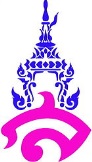 แผนการจัดการเรียนรู้ที่ ๒หน่วยการเรียนรู้ที่ ๒ พูดให้เป็นจับประเด็นให้ได้  		 เรื่อง  การพูดวิเคราะห์วิจารณ์จากเรื่องที่ฟังและดู                      วิชา ภาษาไทย			ชื่อรายวิชา  ภาษาไทย ท ๒๒๑๐๑	   กลุ่มสาระการเรียนรู้  ภาษาไทยชั้น มัธยมศึกษาปีที่ ๒   		ภาคเรียนที่ ๑	ปีการศึกษา ๒๕๕๙	   เวลา  ๒  ชั่วโมง	                    ผู้สอน  นางสาวชไมพร  ไชโย	อาจารย์พี่เลี้ยง  อ.ภาคภูมิ  คล้ายทองมาตรฐานการเรียนรู้ / ตัวชี้วัดมาตรฐาน  ท ๓.๑    สามารถเลือกฟังและดูอย่างมีวิจารณญาณ  และพูดแสดงความรู้ ความคิด                  และความรู้สึกในโอกาสต่างๆ อย่างมีวิจารณญาณและสร้างสรรค์	ตัวชี้วัด	ท ๓.๑ ม.๒/๒	วิเคราะห์ข้อเท็จจริง ข้อคิดเห็น และความน่าเชื่อถือของข่าวสารจากสื่อต่างๆ	ท ๓.๑ ม.๒/๓	วิเคราะห์และวิจารณ์เรื่องที่ฟังและดูอย่างมีเหตุผล  เพื่อนำข้อคิดมาประยุกต์ใช้ในการดำเนินชีวิต	ท ๓.๑ ม.๒/๔	มีมารยาทในการฟัง การดู และการพูดจุดประสงค์การเรียนรู้นักเรียนสามารถบอกความหมายของการพูดวิเคราะห์และวิจารณ์ได้				นักเรียนสามารถพูดวิเคราะห์และวิจารณ์เรื่องที่ฟังและดูได้อย่างมีเหตุผลนักเรียนสามารถวิเคราะห์ข้อเท็จจริง และข้อคิดเห็น และความน่าเชื่อถือจากสื่อต่างๆได้		นักเรียนสามารถระบุวิธีการนำข้อคิดที่ได้จากการฟังและดูไปประยุกต์ใช้ในการดำเนินชีวิตได้นักเรียนมีมารยาทในการฟัง การดู และการพูดสาระสำคัญ	การพูดวิเคราะห์วิจารณ์ คือ การรับสารให้เข้าใจเนื้อหาสาระใช้ปัญญาใคร่ครวญโดยอาศัยความรู้ ความคิด เหตุผล และประสบการณ์ประกอบแล้วพูดแสดงความคิดเห็นเกี่ยวกับสิ่งนั้นๆ อย่างสร้างสรรค์สาระการเรียนรู้หลักการพูดวิเคราะห์วิจารณ์จากเรื่องที่ฟังและดูมารยาทในการฟัง การดู และการพูดคุณลักษณะอันพึงประสงค์											๑. มีวินัย											สมรรถนะสำคัญ													๑. ความสามารถในการสื่อสารกิจกรรมการเรียนรู้											กิจกรรมนำเข้าสู่บทเรียน	นักเรียนและครูร่วมกันสนทนาเกี่ยวกับการพูดวิเคราะห์วิจารณ์จากการดูสื่อ			          ครูทบทวนความรู้เดิมนักเรียนเรื่องมารยาทในการพูด  กิจกรรมพัฒนาผู้เรียน									                       ๓. นักเรียนแต่ละกลุ่มร่วมกันศึกษาความรู้เรื่อง การพูดวิเคราะห์วิจารณ์จากสื่อที่ฟังและดู จากหนังสือเรียน	    ๔. ครูกำหนดประเด็นปัญหาให้นักเรียนแต่ละกลุ่มเลือกฟังพระธรรมเทศนา จากวีดิทัศน์กลุ่มละหนึ่งเรื่องเพื่อวิเคราะห์วิจารณ์	         ๕. นักเรียนแต่ละกลุ่มฟังและดูเรื่องที่จะวิเคราะห์อย่างตั้งใจ แยกแยะข้อมูลอย่างละเอียด พิจารณาว่าส่วนใดเป็นประโยชน์ในการนำไปประยุกต์ใช้ในการดำเนินชีวิต          ๖. นักเรียนแต่ละกลุ่มร่วมกันจัดระบบความคิดแล้วนำเสนอผลการวิเคราะห์วิจารณ์ โดยยกเหตุผลประกอบ	กิจกรรมรวบยอด	๗.นักเรียนแต่ละกลุ่มร่วมกันสรุปข้อคิดที่ได้จากการวิเคราะห์วิจารณ์ เพื่อนำไปใช้ในการดำเนินชีวิต สื่อการเรียนรู้หนังสือเรียน ภาษาไทย : หลักภาษาและการใช้ภาษา ม.๒	วีดิทัศน์พระธรรมเทศนา			                   แหล่งการเรียนรู้													๑. ห้องสมุดโรงเรียนสาธิตมหาวิทยาลัยราชภัฏสวนสุนันทา (ฝ่ายมัธยม)					๒. ห้องสมุดมหาวิทยาลัยราชภัฏสวนสุนันทาการวัดและประเมินผลลงชื่อ..................................................ผู้สอน			ลงชื่อ......................................................ผู้สอน(นางสาวชไมพร  ไชโย)			           	 ( นายภาคภูมิ  คล้ายทอง)        นักศึกษาฝึกประสบการณ์วิชาชีพ				        อาจารย์พี่เลี้ยงบันทึกหลังสอน	๑. ผลการสอน	๒.  ปัญหาและอุปสรรค	๓.  ข้อเสนอแนะ								ลงชื่อ...................................................ผู้สอน									  (นางสาวชไมพร  ไชโย)ความเห็นของหัวหน้ากลุ่มสาระการเรียนรู้วิชาภาษาไทย								.........................................................................................................									ลงชื่อ................................................................									      (อาจารย์ ดร.บัวลักษณ์   นาคทรงแก้ว)									    หัวหน้ากลุ่มสาระการเรียนรู้วิชาภาษาไทยความเห็นของรองผู้อำนวยการโรงเรียนฝ่ายวิชาการ...........................................................................................................									ลงชื่อ................................................................									      (อาจารย์พรสิรินทร์   หาเรือนทรง)									  	รองผู้อำนวยการฝ่ายวิชาการ แบบประเมินการฟังพระธรรมเทศนาเป้าหมายหลักฐานเครื่องมือวัดเกณฑ์การประเมินสาระสำคัญ    การพูดวิเคราะห์วิจารณ์ คือ การรับสารให้เข้าใจเนื้อหาสาระใช้ปัญญาใคร่ครวญโดยอาศัยความรู้ ความคิด เหตุผล และประสบการณ์ประกอบแล้วพูดแสดงความคิดเห็นเกี่ยวกับสิ่งนั้นๆ อย่างสร้างสรรค์ชิ้นงานจากการฟังพระธรรมเทศนาแบบประเมินการฟังพระธรรมเทศนาร้อยละ ๖๐ ผ่านเกณฑ์ตัวชี้วัด ท ๕.๑  ม.๒/๓   อธิบายคุณค่าของวรรณคดี และวรรณกรรมที่อ่าน	ท ๕.๑  ม.๒/๔   สรุปความรู้และข้อคิดจากการอ่าน ไปประยุกต์ใช้ในชีวิตจริงชิ้นงานจากการฟังพระธรรมเทศนาแบบประเมินการฟังพระธรรมเทศนาร้อยละ ๖๐ ผ่านเกณฑ์คุณลักษณะอันพึงประสงค์
๑. มีวินัยชิ้นงานจากการฟังพระธรรมเทศนาแบบประเมินการฟังพระธรรมเทศนาร้อยละ ๖๐ ผ่านเกณฑ์สมรรถนะ          ๑. ความสามารถในการสื่อสารชิ้นงานจากการฟังพระธรรมเทศนาแบบประเมินการฟังพระธรรมเทศนาร้อยละ ๖๐ ผ่านเกณฑ์ลำดับที่รายการประเมินระดับคะแนนระดับคะแนนระดับคะแนนระดับคะแนนลำดับที่รายการประเมิน๔๓๒๑๑การสรุปใจความสำคัญของเรื่องที่ฟังและดู๒การวิเคราะห์และวิจารณ์เรื่องที่ฟังและดู เพื่อนำข้อคิดมาประยุกต์ใช้ในการดำเนินชีวิต๓การใช้สำนวนภาษาเหมาะสมกับการเขียนบทละคร๔ความเหมาะสมในการแสดง                                                                        รวม                                                                        รวมเกณฑ์การตัดสินคุณภาพเกณฑ์การตัดสินคุณภาพ๑๔ – ๑๖ดีมาก๑๑ – ๑๓ดี๘ – ๑๐พอใช้ต่ำกว่า ๘ปรับปรุง